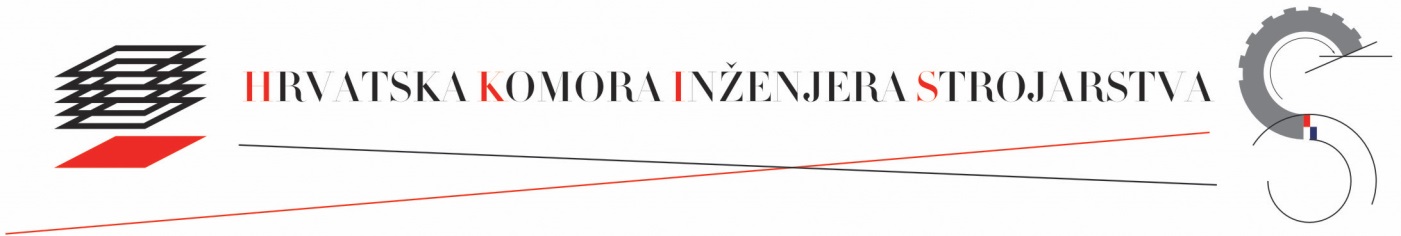 ZAHTJEV ZA PRESTANAK RADA SAMOSTALNOG UREDAISPUNJAVA HKIS                                                                                          (poštanski broj i grad, ulica i kućni broj)                                                                                           (poštanski broj i grad, ulica i kućni broj)                                                                                           (poštanski broj i grad, ulica i kućni broj)                                                                                           (poštanski broj i grad, ulica i kućni broj) POD KAZNENOM I MATERIJALNOM ODGOVORNOŠĆU DA SU GORE NAVEDENI PODACI ISTINITI KAO I DOSTAVLJENA DOKUMENTACIJA I PRILOZI OVOM ZAHTJEVU;DA SAM SUGLASAN/SUGLASNA DA SE MOJI OSOBNI PODACI, SUKLADNO ODREDBAMA ZAKONA O ZAŠTITI OSOBNIH PODATAKA, MOGU PRIKUPLJATI, OBRAĐIVATI I ČUVATI KOD HKIS;DA SAM UPOZNAT/UPOZNATA SA ZAKONIMA KOJI UREĐUJU OBAVLJANJE DJELATNOSTI U PODRUČJU PROSTORNOG UREĐENJA I GRADNJE, STATUTOM I OSTALIM AKTIMA HRVATSKE KOMORE INŽENJERA STROJARSTVA  DA PRIHVAĆAM OBVEZU OBAVLJANJA POSLOVA U SKLADU S OVLASTIMA UTVRĐENIMA ZAKONOM, AKTIMA KOMORE, POSEBNIM ZAKONIMA I PROPISIMA DONESENIM NA TEMELJU TIH ZAKONA;DA SAM SUGLASAN/SUGLASNA SA OBJAVOM MOJIH SLUŽBENIH PODATAKA IZ IMENIKA HKIS.Izrazi koji se u ovom Zahtjevu rabe za osobe u muškom rodu su neutralni i odnose se na muške i ženske osobe._____________________________________________________________________________________________________PODACI ZA UPLATU NAKNADA Hrvatska komora inženjera  strojarstva račun broj: 	HR5623600001102094156, Zagrebačka banka d.d.opis plaćanja: 	PREZIME, IME – naknada za administrativne troškove Model i poziv na broj    00                 26023027358za uplate iz inozemstva SWIFT: ZABAHR2XHRVATSKA KOMORA INŽENJERA STROJARSTVA                                                              Ulica grada Vukovara 271CROATIAN CHAMBER OF MECHANICAL ENGINEERS                                                              10 000 Zagreb; HRMB: 2539071           OIB: 26023027358                                                                                     T  +385 1 7775-570                                                                                                                                                F  +385 1 7775 -574                                                                                                                                                www.hkis.hr, info@hkis.hrDatum zaprimanja:Broj upisa u UPISNIKSAMOSTALNIH UREDA:KLASA:MATIČNI BROJ:URBROJ:503--_____-______DATUM PRESTANKA RADA UREDA:POSLOVI UREDA:PPPNPNKLASA:Broj upisa u Imenik:S-URBROJ:503--_____-______503--_____-______503--_____-______503--_____-______503--_____-______Datum upisa:Datum rješenja:1.OSOBNI PODACIIME:PREZIME:Djevojačko prezime:Ime oca:SpolŽMMBGOIBDatum rođenja:Mjesto rođenja:Država rođenja:DRŽAVLJANSTVO:STALNO PREBIVALIŠTEUlica i kućni broj:Poštanski broj:Grad:Država:OSOBNI KONTAKT PODACI Telefon:GSM:E-mail:2.PODACI POTREBNI ZA ZATVARANJE UREDANa temelju članaka 131. Zakona o općem upravnom postupku (“Narodne novine”, broj 47/09.) podnosim zahtjev za prestanak rada Ureda za samostalno obavljanje poslova projektiranja i/ili stručnog nadzora građenja ovlaštenog inženjera građevinarstva, te brisanja iz Upisnika ureda za samostalno obavljanje poslova projektiranja i/ili stručnog nadzora građenja sa danomNa temelju članaka 131. Zakona o općem upravnom postupku (“Narodne novine”, broj 47/09.) podnosim zahtjev za prestanak rada Ureda za samostalno obavljanje poslova projektiranja i/ili stručnog nadzora građenja ovlaštenog inženjera građevinarstva, te brisanja iz Upisnika ureda za samostalno obavljanje poslova projektiranja i/ili stručnog nadzora građenja sa danomNa temelju članaka 131. Zakona o općem upravnom postupku (“Narodne novine”, broj 47/09.) podnosim zahtjev za prestanak rada Ureda za samostalno obavljanje poslova projektiranja i/ili stručnog nadzora građenja ovlaštenog inženjera građevinarstva, te brisanja iz Upisnika ureda za samostalno obavljanje poslova projektiranja i/ili stručnog nadzora građenja sa danomNa temelju članaka 131. Zakona o općem upravnom postupku (“Narodne novine”, broj 47/09.) podnosim zahtjev za prestanak rada Ureda za samostalno obavljanje poslova projektiranja i/ili stručnog nadzora građenja ovlaštenog inženjera građevinarstva, te brisanja iz Upisnika ureda za samostalno obavljanje poslova projektiranja i/ili stručnog nadzora građenja sa danomNa temelju članaka 131. Zakona o općem upravnom postupku (“Narodne novine”, broj 47/09.) podnosim zahtjev za prestanak rada Ureda za samostalno obavljanje poslova projektiranja i/ili stručnog nadzora građenja ovlaštenog inženjera građevinarstva, te brisanja iz Upisnika ureda za samostalno obavljanje poslova projektiranja i/ili stručnog nadzora građenja sa danomNa temelju članaka 131. Zakona o općem upravnom postupku (“Narodne novine”, broj 47/09.) podnosim zahtjev za prestanak rada Ureda za samostalno obavljanje poslova projektiranja i/ili stručnog nadzora građenja ovlaštenog inženjera građevinarstva, te brisanja iz Upisnika ureda za samostalno obavljanje poslova projektiranja i/ili stručnog nadzora građenja sa danomNa temelju članaka 131. Zakona o općem upravnom postupku (“Narodne novine”, broj 47/09.) podnosim zahtjev za prestanak rada Ureda za samostalno obavljanje poslova projektiranja i/ili stručnog nadzora građenja ovlaštenog inženjera građevinarstva, te brisanja iz Upisnika ureda za samostalno obavljanje poslova projektiranja i/ili stručnog nadzora građenja sa danomNa temelju članaka 131. Zakona o općem upravnom postupku (“Narodne novine”, broj 47/09.) podnosim zahtjev za prestanak rada Ureda za samostalno obavljanje poslova projektiranja i/ili stručnog nadzora građenja ovlaštenog inženjera građevinarstva, te brisanja iz Upisnika ureda za samostalno obavljanje poslova projektiranja i/ili stručnog nadzora građenja sa danomNa temelju članaka 131. Zakona o općem upravnom postupku (“Narodne novine”, broj 47/09.) podnosim zahtjev za prestanak rada Ureda za samostalno obavljanje poslova projektiranja i/ili stručnog nadzora građenja ovlaštenog inženjera građevinarstva, te brisanja iz Upisnika ureda za samostalno obavljanje poslova projektiranja i/ili stručnog nadzora građenja sa danomNa temelju članaka 131. Zakona o općem upravnom postupku (“Narodne novine”, broj 47/09.) podnosim zahtjev za prestanak rada Ureda za samostalno obavljanje poslova projektiranja i/ili stručnog nadzora građenja ovlaštenog inženjera građevinarstva, te brisanja iz Upisnika ureda za samostalno obavljanje poslova projektiranja i/ili stručnog nadzora građenja sa danomNa temelju članaka 131. Zakona o općem upravnom postupku (“Narodne novine”, broj 47/09.) podnosim zahtjev za prestanak rada Ureda za samostalno obavljanje poslova projektiranja i/ili stručnog nadzora građenja ovlaštenog inženjera građevinarstva, te brisanja iz Upisnika ureda za samostalno obavljanje poslova projektiranja i/ili stručnog nadzora građenja sa danomNa temelju članaka 131. Zakona o općem upravnom postupku (“Narodne novine”, broj 47/09.) podnosim zahtjev za prestanak rada Ureda za samostalno obavljanje poslova projektiranja i/ili stručnog nadzora građenja ovlaštenog inženjera građevinarstva, te brisanja iz Upisnika ureda za samostalno obavljanje poslova projektiranja i/ili stručnog nadzora građenja sa danom//Sjedište ureda:Telefon:E-mail:Područni HZMO:Područni HZZO:Područna porezna uprava:3.DA LI JE PODNOSITELJ/ICA ZAHTJEVA VEĆ ZAPOSLEN U NEKOJ TVRTCI / TVRTKAMA?(Ako je odgovor DA, navesti u kojoj/kojim tvrtkama)DA/NENAZIV TVRTKE I OBLIK ORGANIZIRANJA:NAZIV TVRTKE I OBLIK ORGANIZIRANJA:NAZIV TVRTKE I OBLIK ORGANIZIRANJA:NAZIV TVRTKE I OBLIK ORGANIZIRANJA:NAZIV TVRTKE I OBLIK ORGANIZIRANJA:NAZIV TVRTKE I OBLIK ORGANIZIRANJA:NAZIV TVRTKE I OBLIK ORGANIZIRANJA:NAZIV TVRTKE I OBLIK ORGANIZIRANJA:NAZIV TVRTKE I OBLIK ORGANIZIRANJA:NAZIV TVRTKE I OBLIK ORGANIZIRANJA:NAZIV TVRTKE I OBLIK ORGANIZIRANJA:NAZIV TVRTKE I OBLIK ORGANIZIRANJA:NAZIV TVRTKE I OBLIK ORGANIZIRANJA:NAZIV TVRTKE I OBLIK ORGANIZIRANJA:NAZIV TVRTKE I OBLIK ORGANIZIRANJA:NAZIV TVRTKE I OBLIK ORGANIZIRANJA:NAZIV TVRTKE I OBLIK ORGANIZIRANJA:NAZIV TVRTKE I OBLIK ORGANIZIRANJA:NAZIV TVRTKE I OBLIK ORGANIZIRANJA:NAZIV TVRTKE I OBLIK ORGANIZIRANJA:NAZIV TVRTKE I OBLIK ORGANIZIRANJA:NAZIV TVRTKE I OBLIK ORGANIZIRANJA:NAZIV TVRTKE I OBLIK ORGANIZIRANJA:NAZIV TVRTKE I OBLIK ORGANIZIRANJA:NAZIV TVRTKE I OBLIK ORGANIZIRANJA:NAZIV TVRTKE I OBLIK ORGANIZIRANJA:NAZIV TVRTKE I OBLIK ORGANIZIRANJA:NAZIV TVRTKE I OBLIK ORGANIZIRANJA:NAZIV TVRTKE I OBLIK ORGANIZIRANJA:Ulica i kućni broj:Ulica i kućni broj:Ulica i kućni broj:Ulica i kućni broj:Ulica i kućni broj:Ulica i kućni broj:Ulica i kućni broj:Ulica i kućni broj:Ulica i kućni broj:Ulica i kućni broj:Ulica i kućni broj:Ulica i kućni broj:Ulica i kućni broj:Ulica i kućni broj:Ulica i kućni broj:Ulica i kućni broj:Ulica i kućni broj:Ulica i kućni broj:Ulica i kućni broj:Ulica i kućni broj:Ulica i kućni broj:Ulica i kućni broj:Ulica i kućni broj:Ulica i kućni broj:Ulica i kućni broj:Ulica i kućni broj:Ulica i kućni broj:Ulica i kućni broj:Ulica i kućni broj:Poštanski broj i grad:Poštanski broj i grad:Poštanski broj i grad:Poštanski broj i grad:Poštanski broj i grad:Poštanski broj i grad:Poštanski broj i grad:Poštanski broj i grad:Poštanski broj i grad:Poštanski broj i grad:Poštanski broj i grad:Poštanski broj i grad:Poštanski broj i grad:Poštanski broj i grad:Poštanski broj i grad:Poštanski broj i grad:Država:Država:Država:Država:Telefon:                                                                      Fax:                                                                                     GSM:Telefon:                                                                      Fax:                                                                                     GSM:Telefon:                                                                      Fax:                                                                                     GSM:Telefon:                                                                      Fax:                                                                                     GSM:Telefon:                                                                      Fax:                                                                                     GSM:Telefon:                                                                      Fax:                                                                                     GSM:Telefon:                                                                      Fax:                                                                                     GSM:Telefon:                                                                      Fax:                                                                                     GSM:Telefon:                                                                      Fax:                                                                                     GSM:Telefon:                                                                      Fax:                                                                                     GSM:Telefon:                                                                      Fax:                                                                                     GSM:Telefon:                                                                      Fax:                                                                                     GSM:Telefon:                                                                      Fax:                                                                                     GSM:Telefon:                                                                      Fax:                                                                                     GSM:Telefon:                                                                      Fax:                                                                                     GSM:Telefon:                                                                      Fax:                                                                                     GSM:Telefon:                                                                      Fax:                                                                                     GSM:Telefon:                                                                      Fax:                                                                                     GSM:Telefon:                                                                      Fax:                                                                                     GSM:Telefon:                                                                      Fax:                                                                                     GSM:Telefon:                                                                      Fax:                                                                                     GSM:Telefon:                                                                      Fax:                                                                                     GSM:Telefon:                                                                      Fax:                                                                                     GSM:Telefon:                                                                      Fax:                                                                                     GSM:Telefon:                                                                      Fax:                                                                                     GSM:Telefon:                                                                      Fax:                                                                                     GSM:Telefon:                                                                      Fax:                                                                                     GSM:Telefon:                                                                      Fax:                                                                                     GSM:Telefon:                                                                      Fax:                                                                                     GSM:E-mail:E-mail:E-mail:E-mail:E-mail:E-mail:E-mail:E-mail:E-mail:E-mail:E-mail:E-mail:E-mail:E-mail:E-mail:E-mail:E-mail:E-mail:E-mail:E-mail:E-mail:E-mail:E-mail:E-mail:E-mail:E-mail:E-mail:E-mail:E-mail:MBSOIBOIBDatum zasnivanja radnog odnosa:Datum zasnivanja radnog odnosa:Datum zasnivanja radnog odnosa:Datum zasnivanja radnog odnosa:Datum zasnivanja radnog odnosa:Datum zasnivanja radnog odnosa:Datum zasnivanja radnog odnosa:Naziv radnog mjesta:Naziv radnog mjesta:Naziv radnog mjesta:Naziv radnog mjesta:Naziv radnog mjesta:Naziv radnog mjesta:Naziv radnog mjesta:Odgovorna osoba tvrtke:Odgovorna osoba tvrtke:Odgovorna osoba tvrtke:Odgovorna osoba tvrtke:Odgovorna osoba tvrtke:Odgovorna osoba tvrtke:Odgovorna osoba tvrtke:Odgovorna osoba tvrtke:VLASTORUČNIM  POTPISOM  IZJAVLJUJEM:Mjesto i datum:Vlastoručni potpis:PRILOZI Državljani Republike Hrvatskepreslika važećeg osobnog dokumenta,dokaz o radnom stažu (Elektronički zapis o podacima evidentiranim u matičnoj evidenciji Hrvatskog zavoda za mirovinsko osiguranje),dokaz o uplati naknade za administrativne troškove u iznosu od 250,00 kn + PDV,70 kn Upravne pristojbe (biljezi RH),